Measuring Length in Metres Behaviours/StrategiesMeasuring Length in Metres Behaviours/StrategiesMeasuring Length in Metres Behaviours/StrategiesStudent struggles to estimate length using astandard unit (centimetre) and the estimate isextreme or unreasonable.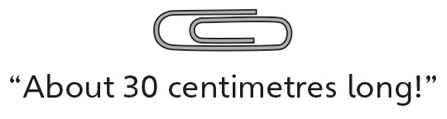 Student measures length using a standard unit (centimetre), but lines up 1 on the ruler with the end of the object being measured.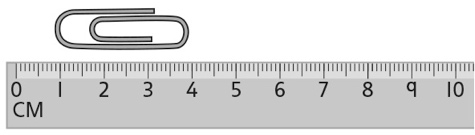 Student measures length using a standard unit(centimetre), but counts tick marks instead ofthe units between the marks.Observations/DocumentationObservations/DocumentationObservations/DocumentationStudent measures length using a standard unit (centimetre), but struggles to deal with part of a centimetre (ignores leftover).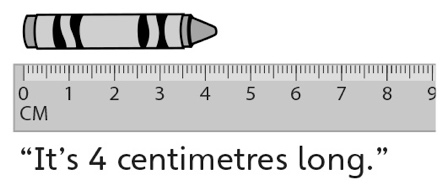 Student measures length using a standard unit (centimetre), but forgets to include the unit when stating the measure.“It is 7 long.”Student successfully estimates and measureslength using a standard unit (centimetre) andincludes units with measures.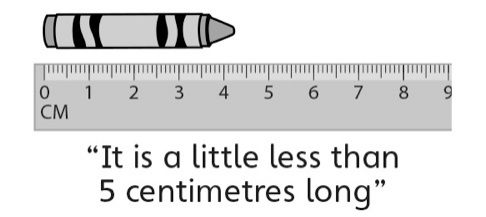 Observations/DocumentationObservations/DocumentationObservations/Documentation